    Spelling     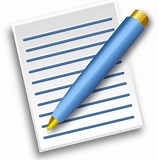 Here are the common words you have learned so far this year. You can practise them by using your active strategies, picking some to write sentences for and asking a family member to test you.above			breakfast			cupboardeight			eighteen			experimentfirst			hear				listennine			nineteen			millionsurprise		care				busyaccident		below				cloudyeleven			football			groupholiday			I’m					I’veplaytime		practising			whisperedemotion		knew				biscuitalmost			autumn				winterspring			summer				happenedbeautiful		frightened			teacherdifficult		little				ScotlandEngland			Ireland				Wales